2nd APT CO-ORDINATION MEETING AT PP-1421 October 2014, 08:00 – 09:00 HrsVenue: Meeting Room F, BEXCO, Busan, Republic of KoreaPROVISIONAL AGENDAAdoption of AgendaIssues related to any ACP, if anyTellers for the electionsSchedule of meetingsAny other matters---------------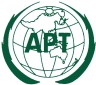 ASIA-PACIFIC TELECOMMUNITYThe APT Preparatory Group for PP-14The APT Preparatory Group for PP-1421 October 201421 October 2014